Область применения:Гипсовая декоративная штукатурка предназначена для тонкослойного нанесения (от 1 до 7 мм) с последующим созданием требуемой фактуры внутри помещений с нормальным влажностью и температурой от +5°С до +30°С. После высыхания смеси поверхность может быть окрашена акриловыми, водоэмульсионными, латексными красками.Основания:Бетон, цементно-известковые штукатурки, гипсовые штукатурки, гипсовые блоки и плиты, ГКЛ, ГВЛ. Основание должно быть сухим, прочным, очищенным от пыли, грязи, масляных пятен и отслоений. Металлические элементы обработать средством предотвращающим коррозию. Сильновпитывающие основания обработать грунтовкой ВОЛМА-Универсал 2-3 раза. Слабовпитывающие-грунтовкой, придающей шероховатость.Приготовление раствора:Залить в емкость чистую воду, ориентировочно 0,55-0,65 л на 1 кг сухой смеси (2,75-3,25 л на 1 мешок 5 кг, 5,5-6,5 л на 1 мешок 10 кг.). Замешать раствор профессиональным строительным миксером, со средней скоростью (600-800 об./мин) до получения однородной пластичной массы без комков. При необходимости добавить сухую смесь или воду для получения нужной консистенции. Выдержать технологическую паузу 3-5 минут для «созревания» растворной смеси, после чего перемешать повторно.

Возможно, после перемешивания в готовую свежеприготовленную смесь добавлять колер (на водной или акриловой основе) и перемешать раствор до достижения необходимого однородного цвета штукатурки.Порядок выполнения работВ течение не менее чем 20-30 минут с момента затворения, полученный раствор нанести на поверхность при помощи кельмы или шпателя. После нанесения сформировать в течении 10-15 мин. необходимую структуру при помощи: кельмы, шпателя, структурного валика, мехового валика, поролонового валика, кисти, фактурной резинки, зубчатого шпателя. Для исключения образования видимых стыков рекомендуется наносить и структурировать штукатурку за один проход. Границы поверхности предварительно оклеить малярным скотчем и снять его до затвердевания штукатурки.Высыхание:Время высыхания зависит от толщины штукатурного слоя, температуры и влажности в помещении и составляет в среднем не менее 1 сутки при толщине 1 мм, 5-7 суток при толщине 7 мм, при температуре (20±2)°С и относительной влажности воздуха (50±10) %. Для скорейшего высыхания штукатурки рекомендуется обеспечить в помещении хорошую вентиляцию.Завершающие работы:После высыхания штукатурку рекомендуется обработать грунтовкой «ВОЛМА-Интерьер» или «ВОЛМА-Универсал» с целью улучшения адгезии при последующей окраске поверхности.Работа с инструментом:Для работы использовать чистый инструмент и емкости (загрязненные инструменты и емкости сокращают время использования штукатурного раствора). После работы инструмент вымыть водой.Условия хранения:Мешки с сухой штукатурной смесью «ВОЛМА-Декор» хранить на деревянных поддонах в сухих помещениях. Смесь из поврежденных мешков пересыпать в целые мешки и использовать в первую очередь. Гарантийный срок хранения в неповрежденной фирменной упаковке 12 месяцев.Общие указания:Работы выполнять согласно строительным требованиям, стандартам и правилам безопасности и гигиены труда.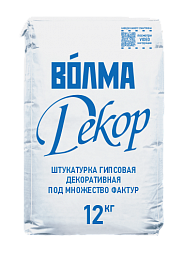 ВОЛМА-Декор ГОСТ Р 58279